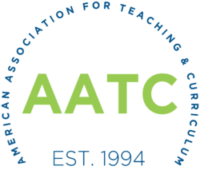 Curriculum and Teaching DialogueEditor, Chara Haeussler BohanAssociate Editor, John L. PecoreAssistant Editor, Franklin S. AllaireGraduate Research Assistant, Julia BeardenReviewer GuidelinesOverall Recommendation:Accept as is		Accept w/ minor revisions		Accept w/ major revisions		RejectThe scale below is used in a Google Form to indicate the extent to which the following statements describe the quality of the submission.  (4=Strongly Agree, 3=Agree, 2=Disagree, 1=Strongly Disagree) Literature Review/ Problem FramingResearch DesignClaritySignificance General Comments (General comments that would lead to an improved manuscript): Confidential Comments (Please provide any additional comments solely for the editor): The manuscript clearly states and explains the problem or issue that is addressed.   4      3      2      1The cited literature supports the need for the completed research or scholarly inquiry.   4      3      2      1The author indicates how the current work adds to previous research/literature.   4      3      2      1Appropriate references are cited.    4      3      2      1N/A (Unfamiliar with literature)The conclusions drawn by the author are supported by the data analysis or clear argumentation.   4      3      2      1For quantitative data, an appropriate statistical analysis was conducted.    4      3      2      1N/A (Unfamiliar with Stats)For qualitative research, the methods used to collect and analyze the data are clearly described and are appropriate.    4      3      2      1N/A (Not Qualitative)For mixed-methods research, an appropriate statistical procedure was used to analyze the quantitative data and the procedures for analyzing the qualitative data were clearly described and appropriate.    4      3      2      1N/A (Not Mixed-Method)For empirical studies, the author provides an appropriate theoretical or conceptual framework for analysis, when applicable.    4      3      2      1N/A (Not Empirical)For conceptual papers, the argumentation is logical, convincing, and well supported.    4      3      2      1N/A (Not conceptual)The manuscript has been carefully edited for spelling and grammar.    4      3      2      1The manuscript is well organized and clearly written.   4      3      2      1The manuscript conforms to APA requirements (e.g., headings, citations, references, etc.)    4      3      2      1This article is important in the field of teaching and/or curriculum.    4      3      2      1If I were to write/teach in this area, I would cite this article in something I am writing or recommend it as reading for a course in a related field.    4      3      2      1